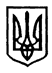 У К Р А Ї Н АЧернівецька міська радаУправлiння  освітивул. Героїв Майдану, 176, м. Чернівці, 58029 тел./факс (0372) 53-30-87  E-mail: osvitacv@gmail.com  Код ЄДРПОУ №02147345Про     рекомендований    порядокдій на випадок виникнення загрозсоціального та воєнного характеру           Управління освіти Чернівецької міської ради надсилає лист Департамент освіти і науки Чернівецької обласної військової адміністрації від 27.10.2022 № 01-34/1920 «Про рекомендований порядок дій на випадок виникнення загроз соціального та воєнного характеру».         Рекомендуємо розроблені ДСНС примірний алгоритм та методичні матеріали за посиланням https://dsns.gov.ua/uk/abetka-bezpeki використовувати закладам освіти Чернівецької територіальної громади.         Додаток: лист до ОВАНачальник управління освіти                                                 Ірина ТКАЧУКЛюбов Чобанюк, 53 72 2803.11.2022 № 01-31/2135                            Керівникам закладів                                                                       освіти Чернівецької ТГ